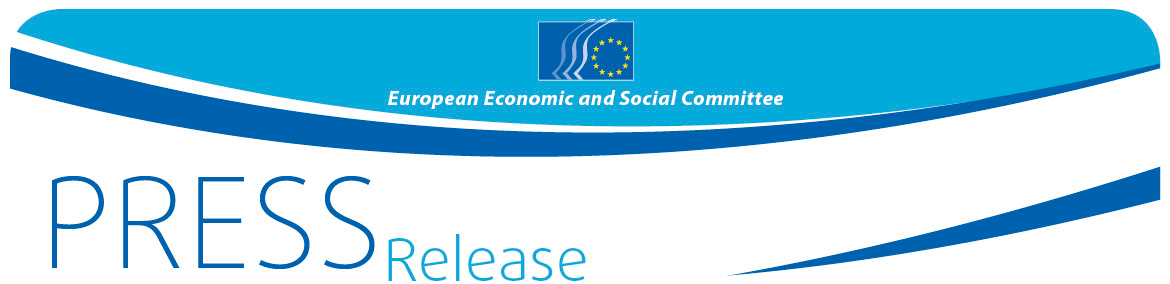 AZ EGSZB ÚTNAK INDÍTJA 2017-ES CIVIL TÁRSADALMI DÍJÁTA munkaerőpiaci integrációt legjobban szolgáló projekteket jutalmazzukAz EGSZB útnak indította 2017-es civil társadalmi díját. Idén olyan innovatív projekteket jutalmaz, melyek civil társadalmi kezdeményezésre úgy gondoskodnak a munka jövőjéről, hogy előmozdítják a minőségi foglalkoztatást és a vállalkozói szellemet, és fiatalokra, migránsokra és más olyan emberekre összpontosítanak, akik nehezen férnek hozzá a munkaerőpiachoz.A legfeljebb öt nyertest összesen 50 000 euróval díjazzuk. A pályázatok benyújtási határideje 2017. szeptember 8., a díjátadó ünnepséget pedig 2017. december 7-én tartjuk Brüsszelben.A pénzügyi és gazdasági válság csúcspontja után majdnem tíz évvel az Európai Unióban – a közelmúltbeli biztató jelek dacára – még mindig magas a munkanélküliség. Az EGSZB ezért döntött úgy, hogy azokat az innovatív projekteket jutalmazza, amelyek a legalkalmasabbak a minőségi munkahelyek, a vállalkozói szellem és az önfoglalkoztatás előmozdítására, és így a tendencia megfordítására.A díjat olyan, már megvalósított vagy még folyamatban lévő kezdeményezéseknek ítéljük oda, amelyek a megkülönböztetésmentes munkaerőpiaci integrációt támogatják. Fontos, hogy a kezdeményezések az új belépőket célozzák meg, azaz a fiatalokat, a migráns háttérrel rendelkezőket, illetve a különleges támogatást igénylőket, például a tartósan munkanélkülieket, a munkaerőpiacról kiszorult nőket, a fogyatékosokat és a szegénységben élőket.Az EGSZB azért hirdeti meg immár kilencedik éve a civil társadalmi díjat, hogy jutalmazza és ösztönözze azokat a civil szervezetekhez és/vagy magánszemélyekhez köthető, kézzelfogható kezdeményezéseket és teljesítményeket, melyek sokat tettek az európai kohéziót és integrációt alátámasztó közös értékek népszerűsítéséért. 2016-ban a díj a migrációt helyezte középpontba.A részletes tájékoztató és a jelentkezési űrlap itt érhető el.További információért kérjük, forduljon munkatársunkhoz: Margarida Reis – az EGSZB sajtóosztályaE-mail: press@eesc.europa.euTel: +32 2 546 9036@EESC_PRESS #CivSocPrize_______________________________________________________________________________Az Európai Gazdasági és Szociális Bizottság, amelyet a Római Szerződés hozott létre 1957-ben, olyan tanácsadó szerv az uniós intézmények sorában, amely a szervezett civil társadalom különböző gazdasági és társadalmi szereplőit képviseli. Tanácsadó szerepe révén tagjai – s így az általuk képviselt szervezetek – részt vehetnek az EU-s döntéshozatal folyamatában. Az EGSZB 350 tagot számlál szerte Európából, akiket az Európai Unió Tanácsa nevez ki._______________________________________________________________________________2017/35.2017. július 12.